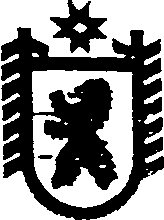 Республика КарелияАДМИНИСТРАЦИЯ СЕГЕЖСКОГО МУНИЦИПАЛЬНОГО РАЙОНАПОСТАНОВЛЕНИЕот  16  января  2018 года   №  14 СегежаО  внесении изменений в состав межведомственной рабочей группы по построению, внедрению и эксплуатации аппаратно-программного комплекса «Безопасный город» на территории  муниципального образования «Сегежский муниципальный район»	В связи с кадровыми изменениями администрация Сегежского муниципального района  п о с т а н о в л я е т:             1.  Внести в состав межведомственной рабочей группы по построению, внедрению и эксплуатации аппаратно-программного комплекса «Безопасный город» на территории  муниципального образования «Сегежский муниципальный район» (далее - группа), утвержденный постановлением администрации Сегежского муниципального района от 17 ноября 2015 г. № 1018, следующие изменения:1) позицию:заменить позицией следующего содержания:«Шульгович Ю.В.                - глава администрации Сегежского муниципального района, председатель рабочей группы»;         2) позицию:«Ширский А.В.	- начальник отдела по делам гражданской обороны,    чрезвычайным ситуациям и мобилизационной работы администрации Сегежского муниципального района, ответственный секретарь рабочей группы»	заменить позицией следующего содержания:«Серов А.А.	- начальник отдела по делам гражданской обороны,    чрезвычайным ситуациям и мобилизационной работы администрации Сегежского муниципального района, ответственный секретарь рабочей группы, ответственный секретарь рабочей группы».             2. Отделу информационных технологий и защиты информации администрации Сегежского муниципального района (Т.А.Слиж) обнародовать настоящее постановление путем размещения официального текста постановления в информационно - телекоммуникационной сети «Интернет» на официальном сайте администрации Сегежского муниципального района  http://home.onego.ru/~segadmin.           Глава  администрации                                                                                  Сегежского муниципального района                                                           Ю.В. ШульговичРазослать: в дело, отдел ГО, ЧС и МР, членам рабочей группы – 8.